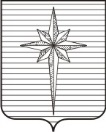 ПРОЕКТДума ЗАТО ЗвёздныйРЕШЕНИЕ00.01.2017										        № 000Об утверждении графика приёма граждан депутатами Думы ЗАТО Звёздный с 28.01.2017 г. по 17.06.2017 г.В соответствии со статьей 24 Регламента Думы городского округа ЗАТО Звёздный Пермского краяДума ЗАТО Звёздный РЕШИЛА:1. Утвердить график приёма граждан депутатами Думы ЗАТО Звёздный с 28.01.2017 г. по 17.06.2017 г.2. Определить днём приёма граждан – субботу с 11:00 до 12:00.3. Определить местом приёма граждан – 1 этаж администрации ЗАТО Звёздный, каб. №125.4. Настоящее решение вступает в силу со дня принятия.5. Опубликовать (обнародовать) настоящее решение установленным порядком.Глава ЗАТО Звёздный – председатель Думы ЗАТО Звёздный				         И.А. ОбодоваУТВЕРЖДЁНрешением Думы ЗАТО Звёздныйот 00.01.2017 № 000График приёма граждан депутатами Думы ЗАТО Звёздныйс 28.01.2017 г. по 17.06.2017 г.№избирательного участкаМесяцФИОдепутатовянварьфевральмартапрельмайиюнь4501Мухачев Д.Н.2825204501Фомичёва Н.С.2912194502Ларина Е.В.41274503Ободова И.А.11834503Пермяков В.И.1815104504Ленкевич А.П.2522174504Фоменко Г.И.4294505Немтинова Л.П.1164505Кудряшов Е.Ю.1813